ДЕПАРТАМЕНТ ИНФОРМАЦИОННОЙ ПОЛИТИКИ КРАСНОДАРСКОГО КРАЯПРИКАЗот 9 марта 2016 г. N 30ОБ ОБЩЕСТВЕННОМ СОВЕТЕПРИ ДЕПАРТАМЕНТЕ ИНФОРМАЦИОННОЙ ПОЛИТИКИ КРАСНОДАРСКОГО КРАЯВ соответствии с Федеральным законом от 21 июля 2014 года N 212-ФЗ "Об основах общественного контроля в Российской Федерации", постановлением главы администрации (губернатора) Краснодарского края от 21 марта 2014 года N 217 "О порядке образования общественных советов при исполнительных органах государственной власти Краснодарского края" и в целях обеспечения взаимодействия департамента информационной политики Краснодарского края с гражданами Российской Федерации, общественными объединениями и иными организациями приказываю:1. Утвердить Положение об Общественном совете при департаменте информационной политики Краснодарского края (прилагается).2. Признать утратившими силу:1) приказ руководителя департамента печати и средств массовых коммуникаций Краснодарского края от 8 июля 2014 года N 39 "Об общественном совете при департаменте печати и средств массовых коммуникаций Краснодарского края";2) приказ руководителя департамента печати и средств массовых коммуникаций Краснодарского края от 7 ноября 2014 года N 66 "О секретаре Общественного совета при департаменте печати и средств массовых коммуникаций Краснодарского края";3) приказ руководителя департамента печати и средств массовых коммуникаций Краснодарского края от 5 мая 2015 года N 36 "О внесении изменений в приказ департамента печати и средств массовых коммуникаций Краснодарского края от 8 июля 2014 года N 39 "Об Общественном совете при департаменте печати и средств массовых коммуникаций Краснодарского края".3. Отделу реализации государственной политики в области информационного обеспечения департамента (Уткина) обеспечить организационное сопровождение деятельности Общественного совета при департаменте информационной политики Краснодарского края.4. Отделу технического сопровождения департамента (Рождественский) обеспечить размещение (опубликование) настоящего приказа на официальном сайте департамента в информационно-телекоммуникационной сети "Интернет".5. Контроль за исполнением настоящего приказа оставляю за собой.6. Приказ вступает в силу по истечении 10 дней после дня его официального опубликования.Руководитель департаментаВ.В.ПРИГОДАПриложениеУтвержденоприказомруководителя департаментаинформационной политикиКраснодарского краяот 9 марта 2016 г. N 30ПОЛОЖЕНИЕОБ ОБЩЕСТВЕННОМ СОВЕТЕ ПРИ ДЕПАРТАМЕНТЕ ИНФОРМАЦИОННОЙПОЛИТИКИ КРАСНОДАРСКОГО КРАЯ1. Общие положения1.1. Настоящее Положение определяет цели, задачи и основы организации деятельности Общественного совета при департаменте информационной политики Краснодарского края (далее - Общественный совет).1.2. Общественный совет является постоянно действующим органом, образуемым при департаменте информационной политики Краснодарского края (далее - департамент), выполняет консультативно-совещательные функции и участвует в осуществлении общественного контроля за деятельностью департамента в порядке и формах, предусмотренных законодательством.1.3. Решения Общественного совета носят рекомендательный характер.1.4. Общественный совет осуществляет свою деятельность на основе Конституции Российской Федерации, Федерального закона от 21 июля 2014 года N 212-ФЗ "Об основах общественного контроля в Российской Федерации", Закона Краснодарского края от 29 апреля 2008 года N 1459-КЗ "Об Общественной палате Краснодарского края", иных нормативных правовых актов Российской Федерации и Краснодарского края, настоящего Положения.1.5. Общественный совет формируется на основе добровольного участия.2. Цели, задачи и полномочия Общественного совета2.1. Общественный совет создается в целях:учета потребностей и интересов граждан Российской Федерации, проживающих на территории Краснодарского края, защиты их прав и свобод и прав общественных объединений и иных некоммерческих организаций при формировании и реализации государственной региональной информационной политики в сфере обеспечения доступа населения к информации о деятельности исполнительных органов государственной власти Краснодарского края для осуществления общественного контроля за деятельностью департамента;привлечения представителей общественных, профессиональных и творческих объединений к разработке основных направлений государственной региональной информационной политики в сфере обеспечения доступа населения к информации о деятельности исполнительных органов государственной власти Краснодарского края, претворения в жизнь принципа гласности и открытости деятельности департамента.2.2. Основными задачами Общественного совета являются:оптимизация взаимодействия департамента и гражданского общества в установленной для департамента сфере деятельности;подготовка предложений по совершенствованию государственной региональной информационной политики в сфере обеспечения доступа населения к информации о деятельности исполнительных органов государственной власти Краснодарского края;проведение общественной экспертизы проектов нормативных правовых актов департамента, затрагивающих права и свободы человека и гражданина;совершенствование механизма учета общественного мнения при принятии департаментом решений;повышение информированности общественности по основным направлениям деятельности департамента.2.3. Общественный совет для выполнения задач, указанных в пункте 2.2 настоящего Положения, осуществляет следующие полномочия:осуществляет изучение и обсуждение актуальных вопросов в сфере деятельности департамента;организует работу по привлечению граждан Российской Федерации, представителей общественных объединений и иных организаций к обсуждению вопросов, относящихся к сфере деятельности департамента;рассматривает проекты нормативных правовых актов департамента, затрагивающих права и свободы человека и гражданина;разрабатывает рекомендации, в том числе при определении приоритетов в сфере деятельности департамента;участвует в осуществлении общественного контроля за деятельностью департамента в порядке и формах, которые предусмотрены Федеральным законом от 21 июля 2014 года N 212-ФЗ "Об основах общественного контроля в Российской Федерации", другими федеральными законами и иными нормативными правовыми актами Российской Федерации и Краснодарского края, настоящим Положением.2.4. При решении основных задач Общественный совет вправе:приглашать на заседания Общественного совета руководителей органов государственной власти Краснодарского края, представителей общественных объединений и иных организаций;создавать по вопросам, относящимся к компетенции Общественного совета, комиссии и рабочие группы;пользоваться правами субъекта общественного контроля, предусмотренными Федеральным законом от 21 июля 2014 года N 212-ФЗ "Об основах общественного контроля в Российской Федерации", и иными правами, предусмотренными законодательством Российской Федерации и Краснодарского края.3. Порядок формирования составаОбщественного совета, порядок взаимодействия департаментас Общественной палатой Краснодарского края при формированиисостава Общественного совета, порядок и условия включенияв состав Общественного совета независимых экспертов,представителей заинтересованных общественныхорганизаций и иных лиц3.1. Состав Общественного совета формируется в соответствии с пунктом 2 статьи 20 Закона Краснодарского края от 29 апреля 2008 года N 1459-КЗ "Об Общественной палате Краснодарского края", постановлением главы администрации (губернатора) Краснодарского края от 21 марта 2014 года N 217 "О порядке образования общественных советов при исполнительных органах государственной власти Краснодарского края" и утверждается приказом руководителя Департамента.3.2. Членом Общественного совета может быть постоянно проживающий на территории Краснодарского края гражданин Российской Федерации, достигший 18 лет.3.3. В состав Общественного совета не могут входить лица, замещающие государственные должности Российской Федерации и субъектов Российской Федерации, должности государственной службы Российской Федерации и субъектов Российской Федерации, и лица, замещающие муниципальные должности и должности муниципальной службы, а также другие лица, которые в соответствии с Федеральным законом от 4 апреля 2005 года N 32-ФЗ "Об Общественной палате Российской Федерации" не могут быть членами Общественной палаты Российской Федерации.3.4. Члены Общественного совета исполняют свои обязанности на общественных началах.3.5. Общественный совет формируется на основе добровольного участия в его деятельности граждан Российской Федерации, проживающих на территории Краснодарского края.В состав Общественного совета включаются члены Общественной палаты Краснодарского края, независимые от органов государственной власти Краснодарского края эксперты, представители заинтересованных общественных организаций и иные лица, выразившие согласие на участие в деятельности Общественного совета.По результатам проведения консультаций с независимыми от органов государственной власти Краснодарского края экспертами, представителями заинтересованных общественных организаций и иными лицами руководитель департамента определяет кандидатуры в члены Общественного совета.Руководитель департамента направляет Общественной палате Краснодарского края письмо о представлении предложений о включении в состав Общественного совета представителя Общественной палаты Краснодарского края. Предложенная Общественной палатой Краснодарского края кандидатура включается в состав Общественного совета.3.6. Количественный состав Общественного совета составляет не менее 5 (пяти) человек.3.7. Состав Общественного совета после его утверждения руководителем департамента размещается на официальном сайте департамента в сети "Интернет".3.8. Срок полномочий членов Общественного совета истекает через три года со дня первого заседания Общественного совета.3.9. Полномочия члена Общественного совета прекращаются в случае:истечения срока его полномочий;подачи им заявления о выходе из состава Общественного совета;по решению Общественного совета в случае, если он не участвовал в работе Общественного совета более 6 месяцев непрерывно;вступления в законную силу вынесенного в отношении члена Общественного совета обвинительного приговора суда;признания члена Общественного совета недееспособным, безвестно отсутствующим или умершим на основании решения суда, вступившего в законную силу;избрания его Губернатором Краснодарского края, избрания депутатом Государственной Думы Федерального Собрания Российской Федерации, наделения полномочиями сенатора Совета Федерации Федерального Собрания Российской Федерации, избрания депутатом Законодательного Собрания Краснодарского края, а также на выборную должность в органе местного самоуправления;(в ред. Приказов Департамента информационной политики Краснодарского края от 15.04.2021 N 40, от 28.12.2022 N 30)назначения его на государственную должность Российской Федерации, должность федеральной государственной службы, государственную должность Краснодарского края, должность государственной гражданской службы Краснодарского края или должность муниципальной службы;смерти члена Общественного совета;переезда на постоянное место жительства за пределы территории Краснодарского края;утраты гражданства Российской Федерации.4. Порядок деятельности Общественного совета4.1. Основной формой деятельности Общественного совета являются заседания, которые проводятся не реже одного раза в полугодие и считаются правомочными при присутствии на нем не менее половины его членов.По решению Общественного совета может быть проведено внеочередное заседание.4.2. В заседаниях Общественного совета могут участвовать руководитель департамента, его заместители, руководители структурных подразделений департамента. По решению Общественного совета в заседаниях имеют право принимать участие иные лица, не являющиеся членами Общественного совета, без права голоса.4.3. За 10 дней до начала заседания Общественного совета ответственные за рассмотрение вопросов члены Общественного совета предоставляют секретарю информационные и иные материалы. Секретарь Общественного совета за 5 дней до начала заседания Общественного совета предоставляет указанные материалы руководителю Департамента и членам Общественного совета.4.4. Решения Общественного совета принимаются открытым голосованием простым большинством голосов от числа присутствующих.При равенстве голосов Председатель Общественного совета, заместитель Председателя Общественного совета (в случае отсутствия председателя) имеют право решающего голоса.4.5. Решения Общественного совета оформляются протоколом заседания.4.6. Члены Общественного совета, не согласные с решением Общественного совета, вправе изложить свое особое мнение, которое вносится в протокол заседания.4.7. Председатель Общественного совета и заместитель Общественного совета избираются на первом заседании из числа выдвинутых членами Общественного совета кандидатур открытым голосованием.4.8. Председатель Общественного совета:вносит предложения руководителю департамента по изменению состава Общественного совета;организует работу Общественного совета и председательствует на его заседаниях;подписывает протоколы заседаний и другие документы Общественного совета;взаимодействует с руководителем департамента по вопросам реализации решений Общественного совета.4.9. Заместитель председателя Общественного совета:участвует в подготовке планов работы Общественного совета, формировании состава экспертов и иных лиц, приглашаемых на заседание Общественного совета;осуществляет полномочия Председателя Общественного совета в случае его отсутствия.4.10. Члены Общественного совета:обладают равными правами при обсуждении вопросов и голосовании;обязаны лично участвовать в заседании Общественного совета и не вправе делегировать свои полномочия другим лицам;имеют право вносить предложения по формированию повестки заседания Общественного совета, участвовать в комиссиях и рабочих группах, предлагать кандидатуры лиц, приглашаемых на заседания Общественного совета.4.11. Для обеспечения деятельности Общественного совета приказом руководителя департамента из числа государственных гражданских служащих департамента назначается секретарь Общественного совета.Секретарь Общественного совета не является членом Общественного совета.4.12. Секретарь Общественного совета:уведомляет членов Общественного совета о дате, месте и повестке предстоящего заседания;готовит и согласовывает с Председателем Общественного совета проекты документов и иных материалов, необходимых для обсуждения на заседании Общественного совета;ведет и оформляет протоколы заседаний Общественного совета;хранит документацию Общественного совета, готовит документы для архивного хранения и уничтожения.Начальник отдела правового обеспечения,государственной гражданской службы икадров департамента информационнойполитики Краснодарского краяМ.В.ЗАХАРЯН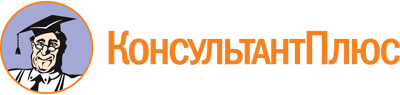 Приказ Департамента информационной политики Краснодарского края от 09.03.2016 N 30
(ред. от 28.12.2022)
"Об Общественном совете при департаменте информационной политики Краснодарского края"Документ предоставлен КонсультантПлюс

www.consultant.ru

Дата сохранения: 03.06.2023
 Список изменяющих документов(в ред. Приказов Департамента информационной политики Краснодарского краяот 15.04.2021 N 40, от 28.12.2022 N 30)Список изменяющих документов(в ред. Приказов Департамента информационной политики Краснодарского краяот 15.04.2021 N 40, от 28.12.2022 N 30)